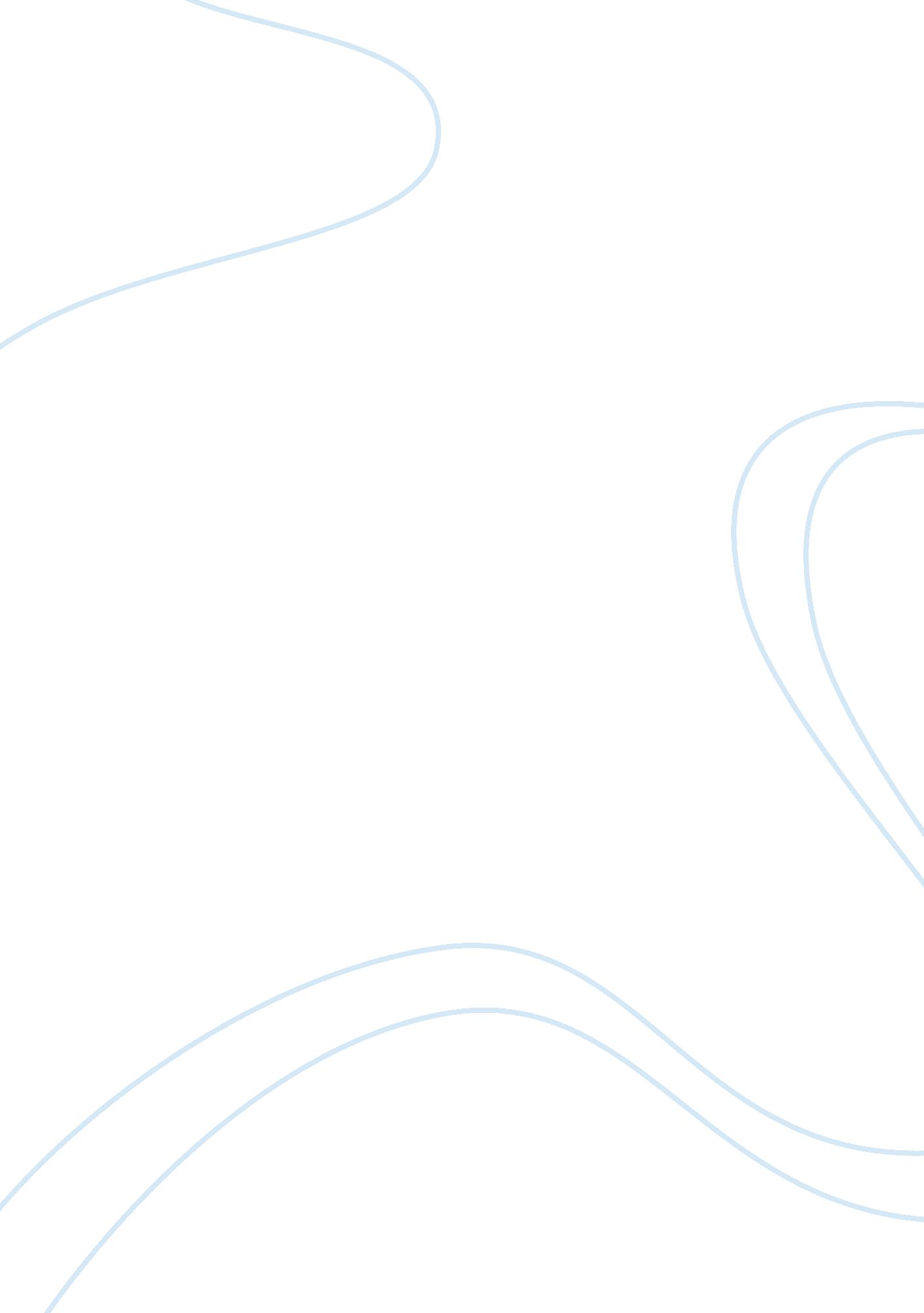 World population day essay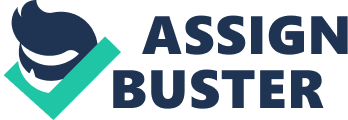 Is there a limit to the number of human beings the Earth can sustain? And if there is, are we getting close to that number? It’s a sensitive topic for many people and nations, but the growth of human population may also be the most important topic facing the future of the human race. Energy consumption and water are major concerns as our population continues to rise. “ The top-three grain producing countries of the planet, India, China are the United States, all have unsustainable pumping for irrigation and water tables are sinking in these countries dramatically. In India, the water table is sinking by about 10 feet a year. And more and more farms are turning to desert as farmers can no longer reach the water, there are about 150 million people in India now being kept alive through unsustainable pumping of underground aquifers. When that water returns out, those people will face immediate starvation. ” “ In reality, the problem we have is not climate change, it’s not water shortage, it’s not loss of biodiversity, it’s not degradation of soils. It is overuse of the Earth’s resources by the human endeavor. ” “ Continuing growth of the human population is the most serious environmental problem for our planet and for our nation. The consequences of that growth are all around us—loss of open space, air and water pollution, and never-ending sprawl. Habitat loss due to population growth is by far the greatest threat to wildlife. We simply must face up to this paramount issue. Rising consumption today is a far bigger threat to the environment than a rising head count. And most of that extra consumption is still happening in rich countries that have long since given up growing their populations Population growth stretches natural resources to their limits. Deforestation, food and water shortages, and climate change are all intensified by the addition of nearly 80 million people a year to the world’s population. According to the United Nations, the global population could be as high as 11 billion in 2050 or as low as 8 billion, if the right programs are put in place now. Population Connection strives for the world to achieve the lower projection – for the sake of the environment itself and for the people who depend up Today, population explosion is one of the major concerns of the world. As this issue of uncontrolled population growth is giving birth to other major problems in the world. Few of the major consequences of the rapid growth of population in the current time are Poverty, Unemployment, Pollution, Deforestations etc. There is severe need to check this explosion and observance of World Population Day is just a step in this direction. July 11 is observed as World Population Day all over the world for the promotion of crucial issues such as the importance of family planning, including gender equality, poverty, maternal health and human rights. The observance of this day is a ray of light towards the growth and development in the current time of ever growing population. The day has been celebrated every year since 1989, year of its announcement. World population Day was instituted by the Governing Council of the United Nations Development Program in 1989. The date of observance of World Population Day was inspired by the date of Five Billion Day. As, the world’s population reached five billion people on Five Billion Day, July 11, 1987. This concern of rapid growth of population resulted into the establishment of World population Day on the same date. Since then, with the United Nations Population Fund’s (UNFPA) encouragement, governments, non-governmental organizations, institutions and individuals organize various educational activities to celebrate the annual event. Every year the celebrations of World Population Day are based on the particular theme, decided by the United Nations. The day is celebrated worldwide by business groups, community organizations and individuals in various ways. Different events like seminar discussions, educational information sessions etc are conducted to mark the day’s celebration. The year 2010 will mark the 21st anniversary of the World population day. . The ever growing population of the world has reached to 6, 793, 593, 686, as on 01/01/2010 